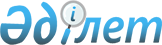 Ерейментау ауданы бойынша халық үшін тұрмыстық қатты қалдықтарды жинауға, тасымалдауға, сұрыптауға және көмуге арналған тарифтерді бекіту туралыАқмола облысы Ерейментау аудандық мәслихатының 2022 жылғы 9 желтоқсандағы № 7С-37/2-22 шешімі. Қазақстан Республикасының Әділет министрлігінде 2022 жылғы 12 желтоқсанда № 31058 болып тіркелді
      Қазақстан Республикасының Экология кодексінің 365-бабы 3-тармағының 3) тармақшасына, Қазақстан Республикасының "Қазақстан Республикасындағы жергiлiктi мемлекеттiк басқару және өзiн-өзi басқару туралы" Заңының 6-бабы 1-тармағының 15) тармақшасына сәйкес, Ерейментау аудандық мәслихаты ШЕШТІ:
      1. Ерейментау ауданы бойынша халық үшін тұрмыстық қатты қалдықтарды жинауға, тасымалдауға, сұрыптауға және көмуге арналған тарифтерді осы шешімнің қосымшасына сәйкес бекітілсін.
      2. Осы шешім оның алғашқы ресми жарияланған күнінен кейін күнтізбелік он күн өткен соң қолданысқа енгізіледі. Ерейментау ауданы бойынша халық үшін тұрмыстық қатты қалдықтарды жинауға, тасымалдауға, сұрыптауға және көмуге арналған тарифтері
					© 2012. Қазақстан Республикасы Әділет министрлігінің «Қазақстан Республикасының Заңнама және құқықтық ақпарат институты» ШЖҚ РМК
				
      Ерейментау аудандықмәслихатының хатшысы

М.Абжиков
Ерейментау аудандық мәслихатының
2022 жылғы 9 желтоқсандағы
№7С-37/2-22 шешіміне
қосымша
Атауы
Есептік бiрлiк
Теңге (қосылған құн салығынсыз)
Жайлы үйлер
айына 1 тұрғынға
272,32
Жайлы емес үйлер
айына 1 тұрғынға
276,78
Бірлік (көлем) үшін жылдық тариф
1 текше метр
2980,35